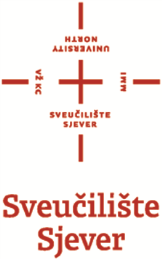 ZAHTJEV ZA PRIZNAVANJE INOZEMNE VISOKOŠKOLSKE KVALIFIKACIJE U SVRHU NASTAVKA OBRAZOVANJA U REPUBLICI HRVATSKOJ - akademsko priznavanje- Application for the recognition of a diploma issued by a foreign higher education institution, for the purpose of continuation of higher education in the Republic of CroatiaOsobni podaci podnositelja zahtjeva / Applicant's personal informationIsprava kojom se dokazuje inozemna obrazovna kvalifikacija, u izvorniku ili ovjerenoj preslici. / Foreign higher education qualification (original or a certified copy).Ovjereni  prijevod  isprave  kojom  se  dokazuje  inozemna  obrazovna  kvalifikacija.  /Certified translation of the foreign higher education qualification.Dodatak diplomi (diploma supplement) u izvorniku ili ovjerenoj preslici i ovjerenom prijevodu, ako ga izdaje inozemna visokoškolska institucija. / Diploma supplement (original or a certified copy) and a certified translation of the same, if issued by the foreign higher education institution.Prijepis položenih ispita s ocjenama odnosno prijepis ostvarenih ECTS-bodova, koji je izdala inozemna visokoškolska institucija, u izvorniku, ako institucija ne izdaje dodatak diplomi (diploma supplement). / Official grade/ECTS transcript, issued by the foreign higher education institution, in original, if diploma supplement is not issued.Ovjereni prijevod prijepisa položenih ispita s ocjenama odnosno prijepisa ostvarenih ECTS-bodova. / Certified translation of the official grade/ECTS transcript.Službeni popis uvjeta za upis na inozemnu visokoškolsku instituciju na kojoj je kandidat završio studij, a koji je izdala visokoškolska institucija. / Official list of the admission requirements issused by the foreign higher education institution.Službeni plan i program studija, koji je izdala inozemna visokoškolska institucija, na izvornom jeziku, u izvorniku ili ovjerenoj preslici i prijevodu, koji mora odgovarati planu i programu studija po kojemu je podnositelj zahtjeva studirao. Iz programa mora biti  vidljiv kratak sadržaj svakoga odslušanog i/ili položenog predmeta. Podnositeljzahtjeva može priložiti plan/program studija objavljen na službenim web-stranicama institucije, ali samo ako je istovjetan planu/programu po kojem je studirao. U tom slučaju prilaže potvrdnicu, koju izdaje visokoškolska institucija, da je studirao po priloženom planu/programu koji je objavljen na službenim web-stranicama, u izvorniku i ovjerenom prijevodu. / Official curricula of the course of study with short descriptions of the content of all courses (issued by the foreign higher education institution)- an original or a certified copy and a translation. Curricula printed from the official web site of the institution are also accepted, but only if they are identical to the curriculum according to which the student studied. Candidates submitting such a curricula must enclose a document, issued by the higher education institution, stating that they had studied according to the official curriculum declared at the official web site of the institution, and a certified translation of this document.Ovjerene  preslike  prethodno  stečenih  visokoškolskih  kvalifikacija,  ako  postoje.  /Certified copies  of previously acquired higher education qualification(s), if any.Životopis na obrascu European Curriculum Vitae. / CV on the European Curriculum Vitae form.Isprava o državljanstvu u preslici, osim za osobe bez državljanstva. / Certificate of citizenship (copy of the "domovnica" or passport for foreigners), except in case of persons who do not have citizenship.Rješenje o promjeni imena i/ili prezimena, rodni list ili vjenčani list u izvorniku ili ovjerenoj preslici za osobe koje su promijenile ime i/ili prezime. / Original or a certified copy of the birth certificate, marriage certificate or an official decision of the  competent authority (for those applicants who have changed their first and/orlast name).Potvrda o uplati naknade troškova postupka ili dokaz o oslobođenju od plaćanja naknade troškova. / Proof of payment of administrative fees or proof of exemption from payment of administrative fees.Kandidati koji podnose zahtjev za priznavanje magistarskoga ili drugoga poslijediplomskog studija trebaju priložiti uvezani primjerak magistarskoga rada ili magistarski rad u elektroničkom obliku. / Candidates requesting recognition of an MA or other postgraduate course of studies have to enclose their Masters thesis – a boundcopy or in electronic form.Jedna neovjerena preslika priloženog službenog plana  i programa studija te dvije neovjerene preslike svih drugih priloženih isprava i obrasca Zahtjeva. / One copy of enclosed official curricula and two copies of all other enclosed documents including the application form (no certified copies are required).Napomene / NotesIsprave treba složiti prema popisu iz točke 6. Zahtjeva. / Documents should be enclosed in the order specified in item 6.Ako isprave koje je izdala inozemna visokoškolska institucija nisu na latinici, potrebno je  od  mjerodavne  institucije  zatražiti  izdavanje  latinične  kvalifikacije.  /  If  thequalification is not issued in Latin alphabet, the applicant needs to request, from the competent higher education institution, a new qualification issued in Latin alphabet.Dokumente izdane na engleskom, kao i bosanskom i srpskom jeziku, ako su na latinici, nije potrebno prevoditi. / Documents issued in English, Bosnian and Serbian language (in Latin alphabet) do not have to be translated.Preslike izvornika  inozemnih dokumenata u Republici Hrvatskoj ovjerava isključivo javni bilježnik. / Only certified copies issued by an authorized notary public are accepted.Službeni prijevod na hrvatski jezik u Republici Hrvatskoj vrši isključivo stalni sudski tumač za jezik na kojemu je izdana inozemna isprava. / Only certified translations made by court interpreters certified for the language in which the documents are issued are accepted.Ured zadržava pravo naknadno potraživati neke od prije navedenih isprava isključivo u izvorniku. / The Office reserves the right to additionally request some of the afore mentioned documents in original form.Ured zadržava pravo naknadno potraživati službeni plan i program studija u ovjerenom prijevodu. / The Office reserves the right to additionally request  a  certified translation of the official curricula.Prijepis ocjena iz Sjedinjenih Američkih Država, Kanade i Australije obavezno treba priložiti u omotnici koju je zapečatila visokoškolska institucija. / Official grade transcripts from the USA, Canada and Australia must be submitted in an envelope sealed by the foreign higher education institution.Ako je plan i program studija preuzet sa službenih web-stranica visokoškolske institucije, treba navesti URL-adresu s koje je preuzet. / For the official curricula printed from the official web site of the institution the URL address from which the document is taken must be indicated.Podnositelj zahtjeva  odgovara  za  točnost  podataka.  /  The  applicant  is  liable  for  the accuracy of the information given in this document.Sveučilište Sjever osobne podatke pristupnika/ce prikuplja i obrađuje temeljem zakonskih osnova utvrđenih Zakonom o priznavanju inozemnih obrazovnih kvalifikacija i drugih relevantnih zakonskih propisa iz područja znanosti i visokog obrazovanja. / The University  North will collect and process personal data of the applicant on the basis of the legal grounds established by the Law on Recognition of Foreign Educational Qualifications and other relevant legislation in the field of science and higher education.Postupak priznavanja ne može službeno započeti dok sva potrebna dokumentacija ne bude predana. The process of recognition can not officially start if the application is incomplete!U / In	,			. 	 (grad /city)		(datum / date)	(potpis podnositelja zahtjeva / applicant's signature)PODACI O PODNOSITELJU ZAHTJEVA / INFORMATION ABOUTH APPLICANTIme / First NamePrezime (i djevojačko prezime) ) / Last Name (and maiden name)Datum rođenja / Date of birthGrad i država rođenja / City and Country ofbirthUlica i broj / Street and numberPoštanski broj i mjesto / Zip code, CityDržava / CountryE-pošta / E – mailDržavljanstvo/ CitizenshipBroj mobilnog telefona / Cell phone number ili/orTelefonski broj / Phone number2. IMATE LI IZVRŠNO/PRAVOMOĆNO RJEŠENJE ILI ZAKLJUČAK O PRIZNAVANJU INOZEMNE VISOKOŠKOLSKE KVALIFIKACIJE ČIJE PRIZNAVANJE TRAŽITE ? (zaokružiti) / HAS A COMPETENT BODY OF THE REPUBLIC OF CROATIA PREVIOUSLY ISSUED A DECISION / CONCLUSION CONCERNING THE RECOGNITION OF THE FOREIGN HIGHER EDUCATIONQUALIFICATION IN QUAESTION? (please circle)Da / Yes	Ne / NoU slučaju pozitivnog odgovora priložite navedeno Rješenje odnosno Zaključak u izvorniku iliovjerenoj preslici. / If YES, please enclose the original or a certified copy of the decision/conclusion3. PODACI O STEČENOJ INOZEMNOJ VISOKOŠKOLSKOJ KVALIFIKACIJI / INFORMATION ABOUT ACQUIRED FOREIGN HIGHER EDUCATION QUALIFICATIONNaziv visokoškolske institucije na izvornom jeziku / Original name of the higher educationinstitutionAdresa visokoškolske institucije / Address of the higher education institutionGrad / CityDržava / CountryWeb-adresa visokoškolske institucije / Web address of the higher education institutionNaziv studija / Name of the higher education study programmeVrsta studija (zaokružiti) / Type of study programme (please circle)sveučilišni / academicstručni / professionalNačin studiranja (npr. redovito, izvanredno, u punom radnom vremenu, s dijelom radnogvremena, večernji tečajevi, virtualni tečajevi) / Type of studying (e.g. full time, part-time, evening courses, on-line)Akademski naziv koji se stječe završetkom studija na izvornom jeziku / Academic title gainedupon the completion of the study programme, in original language (npr. / e.g. Bachelor of …, Magister der …, Licenciado en…, Ph.D. in…)Službeno trajanje studija (broj godina odnosno semestara) / Official length of the studyprogramme (in years/semesters)Datum upisa na studij / Date of enrolmentDatum završetka studija/Date of graduDatum stjecanja kvalifikacije / Date of graduationUvjeti stjecanja inozemne visokoškolske kvalifikacije (zaokružiti) / The qualification from theforeign higher education institution is acquired on the basis of: (please circle)pisani rad / thesiszavršni ispit / diploma examdrugo / other  	4. PRIJAŠNJE OBRAZOVANJE / PREVIOUS EDUCATION4. PRIJAŠNJE OBRAZOVANJE / PREVIOUS EDUCATION4. PRIJAŠNJE OBRAZOVANJE / PREVIOUS EDUCATION4. PRIJAŠNJE OBRAZOVANJE / PREVIOUS EDUCATION4. PRIJAŠNJE OBRAZOVANJE / PREVIOUS EDUCATIONA. Osnovno i srednjoškolsko obrazovanje / Primary and secondary school educationA. Osnovno i srednjoškolsko obrazovanje / Primary and secondary school educationA. Osnovno i srednjoškolsko obrazovanje / Primary and secondary school educationA. Osnovno i srednjoškolsko obrazovanje / Primary and secondary school educationA. Osnovno i srednjoškolsko obrazovanje / Primary and secondary school educationNaziv institucije/Grad iNaziv stečene kvalifikacije/GodinaGodinaInstitutiondržava/Acquired qualificationupisa/završetka/InstitutionCity andAcquired qualificationEnrolled inGraduated inInstitutioncountryAcquired qualificationEnrolled inGraduated inB. Prijašnje stečeno visoko obrazovanje / Other higher educationB. Prijašnje stečeno visoko obrazovanje / Other higher educationB. Prijašnje stečeno visoko obrazovanje / Other higher educationB. Prijašnje stečeno visoko obrazovanje / Other higher educationB. Prijašnje stečeno visoko obrazovanje / Other higher educationNaziv institucije/Grad iNaziv stečene kvalifikacije/GodinaGodinaInstitutiondržava/Acquired qualificationupisa/završetka/InstitutionCity andAcquired qualificationEnrolled inGraduated inInstitutioncountryAcquired qualificationEnrolled inGraduated in5. PODACI O VISOKOŠKOLSKOJ INSTITUCIJI I STUDIJU SVEUČILIŠTA U RIJECI NA KOJEM SE ŽELI NASTAVITI OBRAZOVANJE / INFORMATION ABOUT THE HIGHER EDUCATION INSTITUTION AND THE STUDY PROGRAMME AT THE UNIVERSITY OF RIJEKA WHERE YOU WANT TO CONTINUE YOUR EDUCATIONNaziv visokoškolske institucije na kojoj se želi nastaviti obrazovanje / Name of the highereducation institution where you want to continue your educationSlužbeni naziv studija koji se želi upisati / Official name of the study programme you wish toenterVrsta studija koji se želi upisati (sveučilišni, stručni) / Type of study programme you wish toenter (academic, professional)Razina studija koja se želi upisati (preddiplomski, diplomski, integrirani preddiplomski idiplomski, poslijediplomski) / Level of the study programme you wish to enter (undergraduate, graduate, integrated undergraduate and graduate, postgraduate)DOKUMENTACIJA KOJU JE POTREBNO PRILOŽITI UZ OBRAZAC ZAHTJEVA /ENCLOSURES TO THE APPLICATION FORM